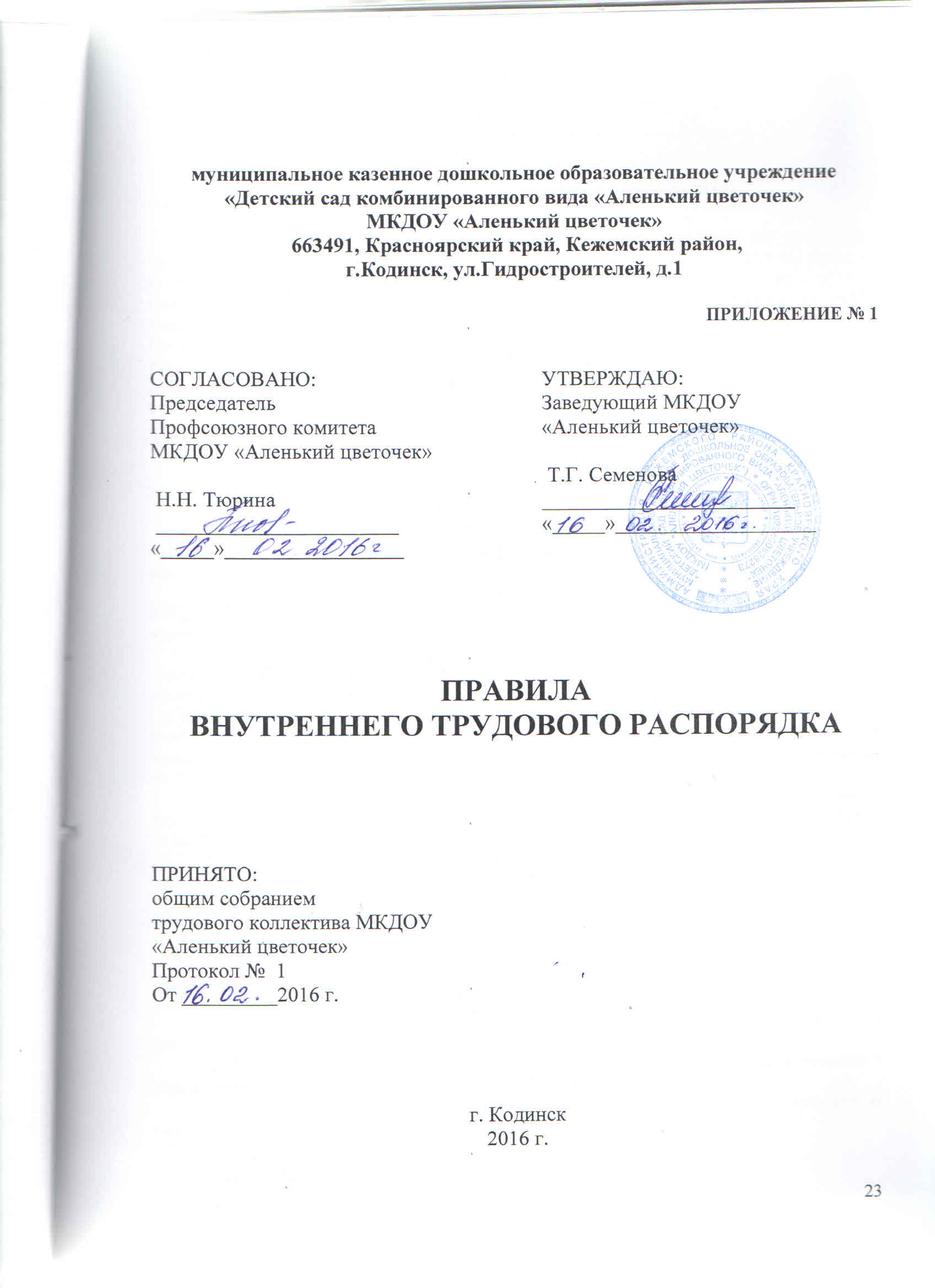 ПРАВИЛАВНУТРЕННЕГО ТРУДОВОГО РАСПОРЯДКАНастоящие правила составлены и разработаны на основании: ст. 21, 22, 56-84, 189 -190, 212, 214, 217, 219, 331, 333 ТК РФ. Федерального закон от 29.12.2012 N 273-ФЗ редакции от 23.07.2013года,  Приказа Министерства образования и науки РФ от 24.12.2010 N 2075 "О продолжительности рабочего времени (норме часов педагогической работы за ставку заработной платы) педагогических работников" (и Приложений к нему). Постановления Правительства РФ от 01.10.2002 г. № 724 (редакция от 16.07.2009) «О продолжительности ежегодного основного удлиненного оплачиваемого отпуска, предоставляемого педагогическим работникам образовательных учреждений». Положения об особенностях режима рабочего времени и времени отдыха педагогических и других работников образовательных учреждений, утвержденного приказом Министерства образования и науки РФ от 27.03.2006 г. № 69. Устава МКДОУ «Аленький цветочек»ОБЩИЕ ПОЛОЖЕНИЯ1.1.Правила внутреннего трудового распорядка (далее Правила) регулируют  порядок приема и увольнения работника, основные права, обязанности и ответственность работников и администрации, режим работы, время отдыха, а также меры поощрения и взыскания.1.2.Данные Правила способствуют эффективной организации работы коллектива МКДОУ «Аленький цветочек», укреплению трудовой дисциплины, созданию комфортного микроклимата.1.3.Правила внутреннего трудового распорядка утверждаются руководителем учреждения с учетом мнения первичной профсоюзной организации. (ст. 190 ТК РФ).  Все изменения и дополнения вносятся в Правила в таком же порядке.	1.4.Все вопросы, связанные с применением настоящих Правил, решаются руководителем в пределах своей компетенции, а в случаях, предусмотренных законодательством, с учетом мнения первичной профсоюзной организации в соответствии с их полномочиями, локальными актами и действующим законодательством.1.5. Дисциплина труда — это не только строгое соблюдение Правил внутреннего трудового распорядка, но и сознательное творческое отношение к своей работе, обеспечение ее высокого качества, рациональное использование рабочего времени.1.6. Трудовая дисциплина обеспечивается созданием необходимых организационных и экономических условий для нормальной высокопроизводительной работы, сознательным отношением к труду, поощрением за добросовестный труд.Правила внутреннего трудового распорядка обязательны  для  всех работающих в учреждении.1.7. Важнейшим направлением в работе по укреплению дисциплины труда является эффективное использование прав, предоставленных законом о коллективных договорах и соглашениях.1.8. Правила внутреннего трудового распорядка обязательны  для  всех работающих в учреждении.1.9. При приеме на работу работник должен быть ознакомлен с действующими в учреждении Правилами внутреннего трудового распорядка.1.10. Правила внутреннего трудового распорядка образовательного учреждения являются приложением № 1 к коллективному договору (ст. 190 ТК РФ).2. ПОРЯДОК ПРИЕМА, ПЕРЕВОДА И УВОЛЬНЕНИЯ РАБОТНИКОВ2.1. Прием на работу в Учреждение производится на основании заключенного трудового договора.При заключении трудового договора Администрация обязана потребовать от поступающего:- трудовую книжку, за исключением случаев, когда трудовой договор заключается впервые или работник поступает на работу на условиях совместительства;- паспорт или иной документ, удостоверяющий личность;- диплом или иной документ о полученном образовании (полном или неполном) и/или документ, подтверждающий специальность или квалификацию;- страховое свидетельство государственного пенсионного страхования;- заключение о прохождении медицинского осмотра;- документы воинского учета - для военнообязанных и лиц, подлежащих призыву на военную службу.- ИНН;- справку о наличии (отсутствии) судимости из ИЦ ГУ МВД России, справку от врача-психиатра, врача-нарколога. (к педагогической деятельности не допускаются лица: лишенные права заниматься педагогической деятельностью; в соответствии с вступившим в законную силу приговором суда; имеющие или имевшие судимость; подвергающиеся или подвергавшиеся уголовному преследованию, за исключением лиц, уголовное преследование в отношении которых прекращено по реабилитирующим основаниям;  за преступления против жизни и здоровья, свободы, чести и достоинства личности, за исключением незаконного помещения в психиатрический стационар;  клеветы и оскорбления, половой неприкосновенности и половой свободы личности, против семьи и несовершеннолетних, здоровья населения и общественной нравственности; также против общественной безопасности; имеющие неснятую или непогашенную судимость за умышленные тяжкие и особо тяжкие преступления; признанные недееспособными в установленном федеральным законом порядке; имеющие заболевания, предусмотренные перечнем, утверждаемым федеральным органом исполнительной власти, осуществляющим функции по выработке государственной политики и нормативно-правовому регулированию в сфере здравоохранения, социального развития, труда и защиты прав потребителей ст. 331 ТК РФ.При заключении трудового договора впервые трудовая книжка и страховое свидетельство государственного пенсионного страхования оформляются работодателем.2.2. Прием на работу в Учреждение осуществляется, как правило, с прохождением испытательного срока продолжительностью от 1 до 3-х месяцев. Условие об испытании должно быть прямо указано в трудовом договоре.2.3. В период испытания на работника распространяются все нормативно-правовые и локальные акты, как и для работника, принятого на постоянную работу.2.4. Испытания при приеме на работу не устанавливаются: для беременных женщин, несовершеннолетних, молодых специалистов, для приглашенных на работу в порядке перевода по согласованию между работодателями. 2.5. При неудовлетворительном результате испытания работодатель имеет право расторгнуть трудовой договор до истечения срока испытания, предупредив не менее, чем за 3 дня в письменной форме с указанием причин (ст. 71 ТК РФ).2.6. Прием на работу оформляется приказом, который объявляется работнику под роспись в трехдневный срок со дня подписания трудового договора, по требованию работника руководитель обязан выдать ему заверенную копию приказа (ст. 68 ТК РФ);2.7. При фактическом допущении работника к работе Администрация обязана оформить с ним трудовой договор в письменной форме не позднее трех дней со дня фактического допущения работника к работе. 	2.8. Трудовой договор заключается с работником учреждения на неопределенный срок.2.9. Срочный трудовой договор в образовательном учреждении заключается (ст. 59 ТК РФ):- на время исполнения обязанностей отсутствующего работника, за которым сохраняется место работы;- на время выполнения временных (до двух месяцев) работ.По соглашению сторон срочный трудовой договор может заключаться:- с поступающими на работу пенсионерами по возрасту, - а также с лицами, которым по состоянию здоровья в соответствии с медицинским заключением разрешена работа исключительно временного характера;2.10. На всех работников, проработавших в учреждении свыше пяти дней, ведутся трудовые книжки, если работа в этом учреждении является для работника основной.2.11. При приеме на работу работодатель обязан:- ознакомить работника с настоящими Правилами, Коллективным договором, должностной инструкцией;- провести инструктаж по охране труда.2.12. При поступлении работника на работу или переводе его в установленном порядке на другую Администрация  обязана:- ознакомить его с порученной работой, условиями и оплатой труда, разъяснить работнику его права и обязанности;- ознакомить с Коллективным договором, Правилами трудового распорядка и другими локальными нормативными актами;- провести инструктаж по технике безопасности, производственной санитарии, противопожарной охране и другим правилам охраны труда.2.13. Перевод работника на новую должность оформляется приказом руководства Учреждения с письменного согласия работника и подписанием дополнительного соглашения к трудовому договору, в котором описываются новые условия труда работника, а также могут вноситься изменения в другие условия трудового договора.2.14. По письменной просьбе работника или с его письменного согласия может быть осуществлен перевод работника на постоянную работу в другое образовательное учреждение. При этом трудовой договор по месту работы в учреждении прекращается (п. 5 ст. 77 ТК РФ). 2.15.Запрещается переводить и перемещать работника на работу, противопоказанную ему по состоянию здоровья.2.16. Работодатель (ст. 76 ТК РФ) обязан отстранить от работы (не допускать к работе) работника:- появившегося на работе в состоянии алкогольного, наркотического или иного токсического опьянения;- не прошедшего в установленном порядке обучение и проверку знаний и навыков в области охраны труда;- не прошедшего в установленном порядке обязательный медицинский осмотр; - при выявлении в соответствии с медицинским заключением, противопоказаний для выполнения работником работы, обусловленной трудовым договором;- в других случаях, предусмотренных федеральными законами и иными нормативными правовыми актами РФ.Руководитель отстраняет от работы (не допускает к работе) работника на весь период времени до устранения обстоятельств, явившихся основанием для отстранения от работы или недопущения к работе.В период отстранения от работы (недопущения к работе) заработная плата работнику не начисляется.В случаях отстранения от работы работника, который не прошел обучение и проверку знаний и навыков в области охраны труда либо обязательный предварительный или периодический медицинский осмотр (обследование) не по своей вине, ему производится оплата за все время отстранения от работы как за простой.2.17.Прекращение трудового договора может иметь место только по основаниям, предусмотренным трудовым законодательством. Общие основания прекращения трудового договора определены ст. 77 ТК РФ 	Общий порядок оформления прекращения трудового договора определен ст. 84.1 ТК РФ. Прекращение трудового договора оформляется приказом работодателя.С приказом работодателя о прекращении трудового договора работник знакомится под роспись.  Работник обязан вернуть все полученные им для выполнения трудовой функции материальные ценности, документы, иное имущество образовательного учреждения.По требованию работника работодатель обязан выдать ему надлежащим образом заверенную копию указанного приказа. Днем прекращения трудового договора во всех случаях является последний день работы работника, за исключением случаев, когда работник фактически не работал, но за ним в соответствии с ТК РФ сохранялось место работы (должность).В день прекращения трудового договора работодатель обязан выдать работнику трудовую книжку и произвести с ним расчет (ст. 140 ТК РФ). 	По письменному заявлению работника работодатель также обязан выдать ему заверенные надлежащим образом копии документов, связанных с работой.Запись в трудовую книжку об основании и о причине прекращения трудового договора должна производиться в точном соответствии с формулировками ТК РФ В случае, когда в день прекращения трудового договора выдать трудовую книжку работнику невозможно в связи с его отсутствием либо отказом от ее получения, работодатель обязан направить работнику уведомление о необходимости явиться за трудовой книжкой либо дать согласие на отправление ее по почте. Со дня направления указанного уведомления работодатель освобождается от ответственности за задержку выдачи трудовой книжки.2.18. Работник имеет право расторгнуть трудовой договор, заключенный на неопределенный срок, письменно предупредив об этом Администрацию за две недели.По истечении указанного срока предупреждения об увольнении работник вправе прекратить работу, а Администрация обязана выдать ему трудовую книжку и произвести с ним расчет.По договоренности между работником и администрацией трудовой договор может быть расторгнут в срок, о котором просит работник.2.19. Срочный трудовой договор может быть расторгнут по инициативе работника, по соглашению сторон и иным основаниям, предусмотренным ТК РФ.2.20. При прекращении трудового договора выплата всех сумм, причитающихся работнику от образовательного учреждения (заработная плата, выходное пособие, компенсация за неиспользованный отпуск) производится в день увольнения работника. Если работник в день увольнения не работал, то соответствующие суммы выплачиваются не позднее следующего дня после предъявления уволенным работником требований о расчете.2.21. При наличии спора о размере причитающихся работнику при увольнении сумм ему в указанные сроки выплачивается не оспариваемая сумма.2.22. Увольнение работника возможно (ст. 81 ТК РФ):за неоднократное неисполнение работником трудовых обязанностей без уважительных причин, если он имеет дисциплинарное взыскание (п. 5 ст. 81 ТК РФ);прогул или отсутствие на рабочем месте работника более 4 часов подряд в течение рабочего дня без уважительных причин (ст. 81, п. 6а);появление на работе в состоянии алкогольного,  наркотического или иного токсического опьянения (п. 6 б);совершение по месту работы хищения (ст. 81, п. );совершение работником, выполняющим воспитательные функции, аморального поступка, несовместимого с продолжением данной работы (ст. 81, п. 8);при условии доказанности вины увольняемого в совершенном проступке, без согласования с комитетом первичной профсоюзной организации.3. ОСНОВНЫЕ ПРАВА И ОБЯЗАННОСТИ РАБОТНИКА.3.1. Работник имеет право на:- заключение, изменение и расторжение трудового договора в порядке и на условиях, которые установлены ТК РФ, разделом 2 настоящих Правил- предоставление ему работы, обусловленной трудовым договором;- рабочее место, соответствующее условиям, предусмотренным государственными стандартами организации и безопасности труда;- своевременную и в полном объеме выплату заработной платы в соответствии со своей квалификацией, сложностью труда, количеством и качеством выполненной работы;- отдых, обеспечиваемый установлением нормальной продолжительности рабочего времени, предоставлением еженедельных выходных дней, нерабочих праздничных дней, оплачиваемых ежегодных отпусков;- полную достоверную информацию об условиях труда и требованиях охраны труда на рабочем месте;- профессиональную подготовку, переподготовку и повышение своей квалификации не реже 1 раза в три года;- участие в управлении организацией в предусмотренных законодательством РФ формах;- право на вступление в первичную профсоюзную организацию образовательного учреждения для защиты своих трудовых прав, свобод и законных интересов;- ведение коллективных переговоров и заключение коллективного договора через своего представителя – выборного органа первичной профсоюзной организации, а также на информацию о выполнении коллективного договора;- защиту своих трудовых прав, свобод и законных интересов всеми не запрещенными законом способами;- возмещение вреда, причиненного ему в связи с исполнением им трудовых обязанностей, и компенсацию морального вреда в порядке, установленном законодательством РФ;- обязательное социальное страхование в случаях, предусмотренных законодательством РФ.При исполнении профессиональных обязанностей педагогические работники имеют право на свободу выбора и использования методик обучения и воспитания, учебных пособий и материалов, учебников, методов оценки знаний обучающихся, воспитанников 3.2. Работник обязан:- добросовестно выполнять свои трудовые обязанности, своевременно и точно выполнять всю порученную работу, не допускать нарушений срока выполнения заданий, использовать все рабочее время по назначению, воздерживаться от действий, отвлекающих от выполнения прямых трудовых обязанностей, соблюдать трудовую дисциплину и правила внутреннего трудового распорядка;- улучшать качество работы, постоянно повышать свой профессиональный и культурный уровень, заниматься самообразованием;- поддерживать чистоту и порядок на своем рабочем месте, в служебных и других помещениях, соблюдать установленный порядок хранения документов и материальных ценностей, соблюдать порядок делопроизводства;- эффективно использовать персональные компьютеры, оргтехнику и другое оборудование, экономно и рационально расходовать материалы и энергию, инвентарь и другие материальные ресурсы, бережно относиться к имуществу работодателя;- соблюдать нормы, правила и инструкции по охране труда, производственную санитарию, правила противопожарной безопасности;- быть всегда внимательными к воспитанникам, вежливыми с их родителями и членами коллектива;-проходить в установленные сроки   периодические медицинские осмотры.3.3. Круг обязанностей, которые выполняет каждый работник по своей специальности, квалификации, должности, определяется трудовым договором и должностной инструкцией.3.4. Педагогические работники несут полную ответственность   за жизнь и здоровье детей во время проведения занятий,   мероприятий, организуемых образовательным учреждением. Обо всех   случаях   травматизма   воспитанников   работники обязаны немедленно сообщить администрации образовательного учреждения.4. ОСНОВНЫЕ ПРАВА И ОБЯЗАННОСТИ РУКОВОДИТЕЛЯ И ЕГО ПРЕДСТАВИТЕЛЕЙ.4.1. Руководитель имеет право:- заключать, изменять и расторгать трудовые договоры с работниками в порядке и на условиях, которые установлены законодательством РФ;- вести коллективные переговоры и заключать коллективный договор;- поощрять работников за добросовестный эффективный труд;- требовать от работников исполнения ими трудовых обязанностей и бережного отношения к имуществу работодателя и других работников, соблюдения правил внутреннего трудового распорядка организации;- привлекать работников к дисциплинарной и материальной ответственности в порядке, установленном законодательством РФ;- принимать локальные нормативные акты, в случаях предусмотренных ТК РФ с учетом мнения первичной профсоюзной организации.- создавать объединения работодателей в целях представительства и защиты своих интересов и вступать в них.4.2. Работодатель обязан:- соблюдать законодательство о труде, локальные нормативные акты, условия трудовых договоров;- предоставлять работникам работу, обусловленную трудовым договором;- правильно организовывать труд работников на закрепленных за ними рабочих местах, обеспечив необходимыми принадлежностями и оргтехникой, создавая здоровые и безопасные условия труда, соответствующие правилам по охране труда (технике безопасности, санитарным нормам, противопожарным правилам);- обеспечивать строгое соблюдение трудовой дисциплины, осуществлять организационную работу, направленную на устранение потерь рабочего времени, применять меры воздействия к нарушителям трудовой дисциплины;- соблюдать оговоренные в трудовом договоре и Положении об оплате труда и премировании условия оплаты труда, выдавать заработную плату в установленные сроки;- способствовать работникам в повышении ими своей квалификации, совершенствовании профессиональных навыков путем направления на курсы и тренинги;- предоставлять первичной профсоюзной организации полную и достоверную информацию, необходимую для заключения коллективного договора, соглашения и контроля за их выполнением;- знакомить работников под роспись с принимаемыми локальными нормативными актами, непосредственно связанными с их трудовой деятельностью;- рассматривать представления соответствующих профсоюзных органов о выявленных нарушениях трудового законодательства и иных актов, содержащих нормы трудового права, принимать меры по устранению выявленных нарушений и сообщать о принятых мерах указанным органам и представителям;- создавать условия, обеспечивающие участие работников в управлении образовательным учреждением,  в предусмотренных ТК РФ формах;- обеспечивать бытовые нужды работников, связанные с исполнением ими трудовых обязанностей;- осуществлять обязательное социальное страхование работников в порядке, установленном федеральными законами;- возмещать вред, причиненный работникам в связи с исполнением ими трудовых обязанностей, а также компенсировать моральный вред в порядке и на условиях, которые установлены ТК РФ и иными нормативными правовыми актами Российской Федерации.- выполнять иные обязанности, предусмотренные трудовым законодательством РФ.4.3. Администрация, осуществляя свои обязанности, стремится к созданию высокопрофессионального работоспособного коллектива, развитию корпоративных отношений среди работников, их заинтересованности в развитии и укреплении деятельности учреждения.4.4. Администрация  образовательного учреждения несет ответственность за жизнь и здоровье воспитанников и работников  во время пребывания их в учреждении и участия в общих мероприятиях различного уровня. 5. ПРОДОЛЖИТЕЛЬНОСТЬ РАБОЧЕГО ВРЕМЕНИ(норма часов  работы за ставку заработной платы)5.1. В соответствии с приказом Министерства образования и науки РФ от 24.12.2010 N 2075 "О продолжительности рабочего времени (норме часов педагогической работы за ставку заработной платы) педагогических работников": 36 часов в неделю:             педагогам-психологам,              старшим воспитателям             методистам, 20 часов в неделю:             учителям-дефектологам;            учителям-логопедам;24 часа в неделю:                  музыкальным руководителям;30 часов в неделю:                   инструкторам по физической культуре;36 часов в неделю:                   воспитателям дошкольного образовательного учреждения ;                   25 часов в неделю:                  воспитателям дошкольного образовательного учреждения, работающим в группах   компенсирующего вида.5.2. Должностные оклады помощников воспитателей, младших воспитателей дошкольного образовательного учреждения, работающих непосредственно в компенсирующих группах с воспитанниками, выплачиваются за 36 часов в неделю.5.3. Для руководителя образовательного учреждения, его заместителей и других штатных работников, не указанных в пунктах 5.1- 5.3, продолжительность рабочего времени 36 часов в неделю (норма часов за ставку заработной платы).6. РЕЖИМ РАБОЧЕГО ВРЕМЕНИ6.1.Учреждение работает в режиме 5 дневной рабочей недели (60 часов в неделю).Время работы учреждения с 7.00 до 19.00 часов.Прием детей с 7.00 до 8.00 часов; уход детей с 18.00 до 19.00 часов. 6.2. Образовательное учреждение работает в едином циклическом режиме: Педагогические советы проводятся один раз в квартал, количество педагогических советов определяется годовым планом работы образовательного учреждения,планерки с обслуживающим персоналом проводятся один раз в неделю, планерки с педагогическим коллективом проводятся один раз в неделю, производственные совещания проводятся по мере необходимости, совещания администрации при заведующей проводятся один раз в месяц, собрания родителей проводятся по мере необходимости, но не реже одного раза в           квартал;собрания трудового коллектива проводятся по мере необходимости, но не реже одного раза в полгода;продолжительность мероприятий – не более 2-х часов.6.3. В соответствии с Положением об особенностях режима рабочего времени и времени отдыха педагогических работников, утвержденного приказом Министерства образования и науки РФ от 27 марта . № 69:режим работы руководителя образовательного учреждения, его заместителей, определяется с учетом необходимости обеспечения руководства деятельностью образовательного учреждения в дошкольном образовательном учреждении с 12-часовым пребыванием воспитанников при 5-дневной рабочей неделе (60 часов работы в неделю), в котором на каждую группу воспитанников предусматривается по две должности воспитателя (72 часа работы), режим их рабочего времени определяется с учетом выполнения каждым воспитателем педагогической работы в течение 36 часов в неделю.Воспитатели групп работают в соответствии с установленным приказом руководителя графиком:а) 6 часов в день в течение четырех дней, один день 12 часов. В этот день воспитатель заменяет отсутствующих воспитателей по болезни и другим причинам, выполняет работы по изготовлению учебно-наглядных пособий или выполняет методическую работу;б) 1 смена с 7 часов до 14 часов 12 минут, 2 смена с 11 часов 48 минут до 19 часов;в) график работы может быть иным при согласии коллектива педагогов. Количество часов работы педагогов не должно превышать 36 часов в неделю.6.4. В дошкольном образовательном учреждении с 12-часовым пребыванием воспитанников при 5-дневной рабочей неделе (60 часов работы в неделю).  В котором на каждую коррекционную группу компенсирующего вида предусматривается по 2 должности воспитателя (50 часов работы), режим их рабочего времени определяется с учетом выполнения каждым воспитателем педагогической работы в течение 25 часов в неделю. Продолжительность рабочего времени в неделю для воспитателей групп компенсирующего вида определяется их нагрузкой по тарификации и регламентируется в рабочие дни графиком сменности: 1 смена с 8-00 часов до 13-00 часов, 2 смена с 13-00 часов  до 18-00 часов. При увеличении нагрузки график сменности меняется. Воспитатели обязаны приходить на работу за 10 минут до начала смены. Окончание рабочего дня воспитателей зависит от графика сменности. В конце дня воспитатели обязаны проследить за уходом детей домой в сопровождении родителей, иных законных представителей. В случае если родители или иные законные представители не явились за ребенком, воспитатель обязан немедленно сообщить об этом начальству, и не имеет права оставлять ребенка без присмотра. 6.5. Режим рабочего времени педагога - психолога в пределах 36-часовой рабочей недели определяется графиком работы с учетом:выполнения индивидуальной и групповой консультативной работы с участниками образовательного процесса в пределах не менее половины недельной продолжительности их рабочего времени;подготовки к индивидуальной и групповой консультативной работе, обработки, анализа и обобщения полученных результатов, заполнения отчетной документации, а также повышения своей квалификации. Выполнение указанной работы педагогом-психологом может осуществляться как непосредственно в образовательном учреждении, так и за его пределами.6.6. Для работников (воспитателей), выполняющих свои обязанности непрерывно в течение рабочего дня, перерыв для приема пищи не устанавливается. Работникам образовательного учреждения обеспечивается возможность приема пищи одновременно вместе с воспитанниками или отдельно в специально отведенном для этой цели помещении.Другим работникам, за исключением сторожей, предоставляется обеденный перерыв, время и продолжительность которого устанавливается графиками работ по каждой штатной единице. В другое время обеденный перерыв использовать не разрешается. Учет начала и окончания обеденного перерыва ведется с помощью системы контроля времени (тетрадь).Перерыв не включается в рабочее время и не оплачивается. Работник может использовать его по своему усмотрению и на это время отлучиться с работы.6.7. Периоды отмены воспитательно-образовательного процесса для воспитанников по санитарно-эпидемиологическим, климатическим и другим основаниям являются рабочим временем педагогических и других работников образовательного учреждения.В периоды отмены воспитательно-образовательного процесса в отдельных группах либо в целом по образовательному учреждению по санитарно-эпидемиологическим, климатическим и другим основаниям педагогические работники привлекаются к учебно-воспитательной, методической, организационной работе в пределах времени, установленного по занимаемой должности.Режим рабочего времени учебно-вспомогательного и обслуживающего персонала в период отмены воспитательно-образовательного по санитарно-эпидемиологическим, климатическим и другим основаниям определяется в пределах времени, установленного по занимаемой должности. Указанные работники в установленном законодательством порядке могут привлекаться для выполнения хозяйственных работ, не требующих специальных знаний.	Режим рабочего времени всех работников в периоды отмены воспитательно-образовательного процесса в отдельных группах либо в целом по образовательному учреждению по санитарно-эпидемиологическим, климатическим и другим основаниям регулируется локальными актами образовательного учреждения и графиками работ с указанием их характера.6.8. Рабочее время музыкального работника, дефектолога, логопеда, инструктора по физической культуре и других специалистов в учреждении определяется графиком работы.6.9. Продолжительность рабочего времени для младшего обслуживающего персонала, рабочих, учебно-вспомогательного персонала (младших воспитателей) определяется графиком сменности, составленным заместителем заведующей учреждения по административно-хозяйственной работе с учетом мнения выборного органа первичной профсоюзной организации и соблюдением установленной продолжительности рабочего времени за неделю, и утверждается руководителем образовательного учреждения.В графике указываются часы работы и перерывы для отдыха и приема пищи. 6.10. Работники, для которых установлен суммированный учет (учетный период – год) рабочего времени (сторожа), привлекаются к работе в общеустановленные выходные и праздничные дни. Время этой работы включается в месячную норму рабочего времени. Выходные дни предусматриваются для них графиком работы. 6.11. Работникам, для которых установлено дежурство, запрещается оставлять работу до прихода сменяющего работника. В случаях неявки сменщика работник обязан поставить в известность администрацию образовательного учреждения. Администрация обязана принять меры к замене сменщика другим работником.6.12. Продолжительность рабочего времени для педагогических и других работников устанавливается расписанием занятий, графиками работы, графиком сменности, определенными заведующей учреждением с учетом мнения выборного органа первичной профсоюзной организации и соблюдением установленной продолжительности рабочего времени за неделю или другой учетный период.6.13. Накануне нерабочих праздничных дней продолжительность рабочего дня сокращается на 1 час.Нерабочими праздничными днями в Российской Федерации являются:1, 2, 3, 4 и 5 января - новогодние каникулы;7 января - Рождество Христово;23 февраля - День защитника Отечества;8 марта - Международный женский день;1 мая - Праздник весны и труда;9 мая - День Победы;12 июня - День России;4 ноября - День согласия и примирения;При совпадении - выходного и нерабочего праздничного дней, выходной день переносится на следующий после праздничного рабочий день.  На основании Правительственных постановлений и постановлений и распоряжений органов местного самоуправления.6.14. Администрация ведет учет рабочего времени. До начала работы каждый работник должен отметить свой приход на работу, а по окончании - уход с помощью системы контроля времени (тетрадь). Отсутствие таких отметок является неявкой на работу, которая не оплачивается.Администрация ведет также контрольный учет наличия (отсутствия) работников на рабочих местах в рабочее время.7. ВРЕМЯ ОТДЫХА 	7.1. Всем работникам предоставляются два выходных дня. Общими выходными днями являются суббота и воскресенье.  7.2. Нерабочие праздничные дни в Российской Федерации определены в ст.112 ТК РФ.7.3. Работа в выходные и не рабочие праздничные дни запрещается, за исключением случаев, предусмотренных ст.113 ТК РФ.7.4.Условия и порядок привлечения работников к работе в выходные и не рабочие праздничные дни определены в ст. 113 ТК РФ.7.5. Работникам предоставляются ежегодные отпуска с сохранением места работы и среднего заработка. При этом отпуск должен быть использован не позднее 12 месяцев после окончания того рабочего года, за который он предоставляется. Нерабочие праздничные дни, приходящиеся на период отпуска, в число календарных дней отпуска не включаются и не оплачиваются. Также в число календарных дней отпуска не включается период временной нетрудоспособности работника при наличии больничного листа.7.6. Право на использование отпуска за первый год работы возникает у работника по истечении шести месяцев его непрерывной работы в учреждении. Отпуск за второй и последующие годы работы может предоставляться в любое время рабочего года в соответствии с очередностью предоставления ежегодных оплачиваемых отпусков (графиком отпусков).7.7. Очередность предоставления отпусков (график отпусков) устанавливается Администрацией с учетом производственной необходимости, пожеланий работников и учета мнения выборного профсоюзного органа.  Не позднее 1 декабря каждого года работник должен сообщить о своих пожеланиях в отношении отпуска на следующий календарный год Администрации, определив месяц и продолжительность каждой части отпуска, для составления графика отпусков. 7.8. Очередность предоставления оплачиваемых отпусков определяется ежегодно в соответствии с графиком отпусков, утверждаемого не позднее, чем за две недели до наступления календарного года (ст. 123 ТК РФ).7.9.Порядок продления или перенесение ежегодного оплачиваемого отпуска определяется ст. 124 ТК РФ.7.10. О времени начала отпуска работник извещается не позднее, чем за две недели до его начала,  путем издания приказа о предоставлении отпуска.7.11.По соглашению между работником и руководителем ежегодный оплачиваемый отпуск может быть разделен на части. При этом хотя бы одна из частей этого отпуска должна  быть не менее 14 календарных дней.7.12. Отзыв работника из отпуска допускается только с его согласия и по приказу руководителя. Неиспользованная в связи с этим часть отпуска должна быть предоставлена по выбору работника в удобное для него время в течение текущего рабочего года или присоединена к отпуску за следующий рабочий год.7.13.При увольнении работнику выплачивается денежная компенсация за неиспользованный отпуск или по его письменному заявлению неиспользованный отпуск может быть предоставлен с последующим увольнением.7.14.По семейным обстоятельствам и другим уважительным причинам работнику по его письменному заявлению может быть предоставлен отпуск без сохранения заработной платы, продолжительность которого определяется по соглашению между работником и руководителем. 	7.15. Работники, успешно обучающиеся в вузах, имеющих государственную аккредитацию, по заочной или вечерней формам обучения, имеют право на дополнительные отпуска с сохранением среднего заработка в соответствии с ТК РФ.8. ПООЩРЕНИЯ ЗА УСПЕХИ В РАБОТЕ8.1. За добросовестное выполнение трудовых обязанностей, продолжительную и безупречную работу, улучшение качества работы, новаторство, инициативу, повышение производительности труда и другие достижения в труде применяются следующие поощрения:а) объявление благодарности;б) стимулирующая выплатав) награждение ценным подарком;г) награждение почетной грамотой;д) представление к званию лучшего по профессии.Допускается применение одновременно нескольких видов поощрения.8.2. Поощрения применяются руководителем учреждения самостоятельно или по представлению администрации образовательного учреждения, первичной профсоюзной организации. 8.3. Поощрения объявляются в приказе, доводятся до сведения трудового коллектива. Сведения о поощрениях вносятся в трудовую книжку.8.4. За особые трудовые заслуги перед обществом и государством работники могут быть предоставлены к государственным наградам в предусмотренном законодательством порядке.Сведения о награждениях за успехи в работе вносятся в трудовую книжку.8.5. При применении морального и материального поощрения, при представлении работников к государственным наградам и почетным званиям учитывается мнение первичной профсоюзной организации.9. ОТВЕТСТВЕННОСТЬ РАБОТНИКА ЗА НАРУШЕНИЕ ТРУДОВОЙ ДИСЦИПЛИНЫ9.1. За совершение дисциплинарного проступка, то есть неисполнение или ненадлежащее исполнение работником по его вине возложенных на него трудовых обязанностей, руководитель имеет право  (ст. 192 ТК РФ) применить следующие дисциплинарные взыскания:- замечание;- выговор;- увольнение по соответствующим основаниям (п.п. 5, 6, 9 и 10 ст. 81 ТК РФ).9.2. Дисциплинарное расследование нарушений педагогическим работником образовательного учреждения норм профессионального поведения и (или) устава данного образовательного учреждения может быть проведено только по поступившей на него жалобе, поданной в письменной форме. Копия жалобы должна быть передана данному педагогическому работнику.9.3. Ход дисциплинарного расследования и принятые по его результатам решения могут быть преданы гласности только с согласия заинтересованного педагогического работника образовательного учреждения, за исключением случаев, ведущих к запрещению заниматься педагогической деятельностью, или при необходимости защиты интересов обучающихся, воспитанников.9.4. До применения дисциплинарного взыскания руководитель должен затребовать от работника объяснения в письменной форме. В случае отказа работника дать указанное объяснение об этом составляется соответствующий акт, который подписывается не менее чем двумя работниками учреждения - свидетелями такого отказа.Отказ работника дать объяснение не является препятствием для применения дисциплинарного взыскания.9.5. Работник не может быть подвергнут дисциплинарному взысканию, если невыполнение им должностных обязанностей вызвано независящими от него причинами. До применения дисциплинарного взыскания руководитель обязан всесторонне и объективно разобраться в причинах и мотивах совершенного проступка.9.6. Дисциплинарное взыскание применяется не позднее одного месяца со дня обнаружения проступка, не считая времени болезни работника, пребывания его в отпуске (ежегодном, учебном, без сохранения заработной платы или ином).9.7. Дисциплинарное взыскание не может быть применено позднее шести месяцев со дня совершения проступка, а по результатам ревизии, проверки финансово-хозяйственной деятельности или аудиторской проверки - позднее двух лет со дня его совершения. 9.8. За каждый дисциплинарный проступок может быть применено только одно дисциплинарное взыскание. 9.9. Право применять дисциплинарные взыскания имеет руководитель учреждения. В отсутствие руководителя дисциплинарные взыскания могут применяться должностным лицом, исполняющим его обязанности.Должностные лица, в подчинении которых находятся работники, обязаны своевременно доводить до сведения руководителя учреждения факты совершения дисциплинарных проступков.9.10. При определении вида дисциплинарного взыскания учитывается характер совершенного проступка, причиненный им вред, обстоятельства, при которых он совершен, степень вины работника.9.11. Приказ о применении дисциплинарного взыскания объявляется работнику под расписку в течение трех рабочих дней со дня его издания. В случае отказа работника подписать указанный приказ составляется соответствующий акт. Аналогично составляется акт и при невозможности своевременно ознакомить работника с приказом (например, в виду его отсутствия на работе).9.12. Дисциплинарное взыскание может быть обжаловано работником в государственные инспекции труда или органы по рассмотрению индивидуальных трудовых споров (комиссию по трудовым спорам, суд общей юрисдикции).9.13. Если в течение года со дня применения дисциплинарного взыскания работник не будет подвергнут новому дисциплинарному взысканию, то он считается не имеющим дисциплинарного взыскания.Дисциплинарное взыскание может быть снято до истечения года со дня его применения по собственной инициативе руководителя, по просьбе самого работника, ходатайству выборного Профсоюза.10. ОТВЕТСТВЕННОСТЬ РУКОВОДИТЕЛЯ ЗА НАРУШЕНИЕ ПРАВ РАБОТНИКА10.1. Руководитель несет перед работником материальную ответственность, если в результате виновного противоправного поведения (действий или бездействия) его должностных лиц работнику причинен ущерб.10.2. Руководитель возмещает работнику не полученный им заработок в случаях незаконного лишения его возможности трудиться, и в частности:- незаконного отстранения от работы (недопущения к работе);- незаконного увольнения или перевода на другую работу;- отказа от исполнения или несвоевременного исполнения решения о восстановлении работника на прежней работе;- задержки выдачи работнику трудовой книжки, внесения в трудовую книжку неправильной формулировки причины увольнения;- других случаях, предусмотренных федеральными законами.10.3. Работодатель возмещает ущерб, причиненный имуществу работника по его вине. Решение о возмещении ущерба принимается в десятидневный срок после направления руководителю заявления о возмещении ущерба.10.4. При нарушении установленного срока выплаты заработной платы, оплаты отпуска, компенсации за неиспользованный отпуск при увольнении, выходного пособия при расторжении трудового договора по инициативе руководителя и иных платежей, причитающихся работнику, денежные суммы выплачиваются с уплатой процентов в размере одной трехсотой ставки рефинансирования Центрального банка РФ от невыплаченных в срок сумм за каждый день просрочки платежа, начиная со следующего дня после установленного срока выплаты по день фактического расчета включительно. Начисление процентов производится без заявления работника. 10.5.Администрация возмещает работнику моральный вред, причиненный неправомерными действиями или бездействием своих должностных лиц.Моральный вред возмещается в денежной форме в размерах, определяемых соглашением между работником и руководителем, а в случае спора - судом. Размер возмещения морального вреда определяется в зависимости от характера причиненных работнику физических и нравственных страданий, а также степени вины руководителя. При этом учитываются требования разумности и справедливости.Характер физических и нравственных страданий оценивается с учетом фактических обстоятельств, при которых был причинен моральный вред, и индивидуальных особенностей потерпевшего работника.11. ГАРАНТИИ РАБОТНИКУ ПРИ ВРЕМЕННОЙ НЕТРУДОСПОСОБНОСТИ11.1.При временной нетрудоспособности работнику выплачивается пособие по временной нетрудоспособности в соответствии с федеральным законом.11.2.Основанием для назначения пособия по временной нетрудоспособности является выданный в установленном порядке больничный листок (листок нетрудоспособности).11.3.Пособие по временной нетрудоспособности, кроме случаев трудового увечья или профессионального заболевания, выдается:В размере 100% заработка, но не более максимального размера пособия, установленного действующим законодательством:- работникам, имеющим непрерывный трудовой стаж 8 и более лет;- работникам, имеющим на своем иждивении трех или более детей, не достигших 16 (учащиеся 18) лет.В размере 80% заработка: - работникам, имеющим непрерывный трудовой стаж от 5 до 8 лет.В размере 60% заработка:- работникам, имеющим непрерывный трудовой стаж до 5 лет.12. ИНЫЕ ВОПРОСЫ РЕГУЛИРОВАНИЯ ТРУДОВЫХ ОТНОШЕНИЙ12.1.Работник имеет право жаловаться на допущенные, по его мнению, нарушения трудового законодательства и настоящих Правил непосредственному руководителю и Администрации.12.2.Работник вправе представлять предложения по улучшению организации труда и по другим вопросам, регулируемым настоящим Положением.Указанные жалобы и предложения представляются в письменной форме. 12.3.При наличии индивидуальных (коллективных) трудовых споров их рассмотрение и разрешение производится в соответствии с ТК РФ, федеральными законами, настоящими Правилами, при этом стороны спора должны принимать все необходимые меры для их разрешения, в первую очередь, путем переговоров.12.4.Перед тем как покинуть рабочее место в конце рабочего дня, работник должен закрыть окна и двери своего кабинета, группы, проверить краны и выключить свет12.5.Запрещается:- уносить с места работы имущество, предметы или материалы, принадлежащие учреждению, без получения на то соответствующего разрешения;- курить в помещении и на территории помещения;- вести длительные  личные телефонные разговоры (свыше 5 минут за рабочий день);- использовать Интернет, электронную почту и иные виды связи в непрофильных целях;- приносить с собой или употреблять алкогольные напитки, приходить в организацию или находиться в ней в состоянии алкогольного, наркотического или токсического опьянения.- оставлять рабочее место в целях, не связанных с выполнением трудовых обязанностей. Работник может отсутствовать на работе только с предварительного согласия руководителя (его заместителя);12.6. Работники, независимо от должностного положения, обязаны проявлять вежливость, уважение, терпимость как в отношениях между собой, так и при отношениях с воспитанниками и родителями.12.7. С Правилами внутреннего трудового распорядка должны быть ознакомлены все работники учреждения, включая вновь принимаемых на работу. Все работники учреждения, независимо от должностного положения, обязаны в своей повседневной работе соблюдать настоящие Правила.